様式番号２就労申立書（自営業、農業、漁業従事者）南島原市福祉事務所長　様　　　　　　年　　月　　日下記のとおり相違ありません。【申立内容】　　　　　就労申立書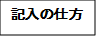 （自営業、農業、漁業従事者）南島原市福祉事務所長　様　　　　　　年　　月　　日下記のとおり相違ありません。【申立内容】申立者氏名子どもとの続柄父・母・その他（　　　　）申立者住所南島原市　　　　　　町　　　　　　　　　　番地南島原市　　　　　　町　　　　　　　　　　番地南島原市　　　　　　町　　　　　　　　　　番地子ども氏名施設名子ども氏名施設名子ども氏名施設名氏名子どもとの続柄１日の就労（勤務）時間１日の就労（勤務）時間１日の就労（勤務）時間１ヶ月の従事日数１ヶ月の従事日数１ヶ月の従事時間就労開始日就労開始日事業主：　　　～　　　：：　　　～　　　：：　　　～　　　：日日時間昭・平・令年　　月　　日昭・平・令年　　月　　日家族従事者：　　　～　　　：：　　　～　　　：：　　　～　　　：日日時間昭・平・令年　　月　　日昭・平・令年　　月　　日家族従事者：　　　～　　　：：　　　～　　　：：　　　～　　　：日日時間昭・平・令年　　月　　日昭・平・令年　　月　　日家族従事者：　　　～　　　：：　　　～　　　：：　　　～　　　：日日時間昭・平・令年　　月　　日昭・平・令年　　月　　日家族従事者：　　　～　　　：：　　　～　　　：：　　　～　　　：日日時間昭・平・令年　　月　　日昭・平・令年　　月　　日　仕事の内容（できるだけ詳しく書いてください。）　仕事の内容（できるだけ詳しく書いてください。）　仕事の内容（できるだけ詳しく書いてください。）　仕事の内容（できるだけ詳しく書いてください。）　仕事の内容（できるだけ詳しく書いてください。）　仕事の内容（できるだけ詳しく書いてください。）　仕事の内容（できるだけ詳しく書いてください。）　仕事の内容（できるだけ詳しく書いてください。）　仕事の内容（できるだけ詳しく書いてください。）　仕事の内容（できるだけ詳しく書いてください。）　仕事の内容（できるだけ詳しく書いてください。）農林業耕作面積田田畑果樹園果樹園山林山林山林畜産農林業耕作面積　　　　　㌃　　　　　㌶　　　　　㌃　　　　　㌶　　　　　㌃　　　　　㌶　　　　　㌃　　　　　㌶　　　　　㌃　　　　　㌶　　　　　㌃　　　　　㌶　　　　　㌃　　　　　㌶　　　　　㌃　　　　　㌶　　　　　頭　　　　　羽漁業就労形態船上勤務・陸上勤務　　船名（　　　　　　　　　）　（　　　　ｔ）主な水産物（　　　　　　　　　　　　　　　　　）従業者数（　　　人）船上勤務・陸上勤務　　船名（　　　　　　　　　）　（　　　　ｔ）主な水産物（　　　　　　　　　　　　　　　　　）従業者数（　　　人）船上勤務・陸上勤務　　船名（　　　　　　　　　）　（　　　　ｔ）主な水産物（　　　　　　　　　　　　　　　　　）従業者数（　　　人）船上勤務・陸上勤務　　船名（　　　　　　　　　）　（　　　　ｔ）主な水産物（　　　　　　　　　　　　　　　　　）従業者数（　　　人）船上勤務・陸上勤務　　船名（　　　　　　　　　）　（　　　　ｔ）主な水産物（　　　　　　　　　　　　　　　　　）従業者数（　　　人）船上勤務・陸上勤務　　船名（　　　　　　　　　）　（　　　　ｔ）主な水産物（　　　　　　　　　　　　　　　　　）従業者数（　　　人）船上勤務・陸上勤務　　船名（　　　　　　　　　）　（　　　　ｔ）主な水産物（　　　　　　　　　　　　　　　　　）従業者数（　　　人）船上勤務・陸上勤務　　船名（　　　　　　　　　）　（　　　　ｔ）主な水産物（　　　　　　　　　　　　　　　　　）従業者数（　　　人）船上勤務・陸上勤務　　船名（　　　　　　　　　）　（　　　　ｔ）主な水産物（　　　　　　　　　　　　　　　　　）従業者数（　　　人）上記以外事業所名上記以外事業内容上記以外所在地自宅に同じ　・　自宅外（　　　　　　　　　　　　　　　　　　　　）自宅に同じ　・　自宅外（　　　　　　　　　　　　　　　　　　　　）自宅に同じ　・　自宅外（　　　　　　　　　　　　　　　　　　　　）自宅に同じ　・　自宅外（　　　　　　　　　　　　　　　　　　　　）自宅に同じ　・　自宅外（　　　　　　　　　　　　　　　　　　　　）自宅に同じ　・　自宅外（　　　　　　　　　　　　　　　　　　　　）自宅に同じ　・　自宅外（　　　　　　　　　　　　　　　　　　　　）自宅に同じ　・　自宅外（　　　　　　　　　　　　　　　　　　　　）自宅に同じ　・　自宅外（　　　　　　　　　　　　　　　　　　　　）上記以外営業時間　　　　　　時　　　分　～　　　　時　　　分　　　　　　時　　　分　～　　　　時　　　分　　　　　　時　　　分　～　　　　時　　　分　　　　　　時　　　分　～　　　　時　　　分　　　　　　時　　　分　～　　　　時　　　分　　　　　　時　　　分　～　　　　時　　　分　　　　　　時　　　分　～　　　　時　　　分　　　　　　時　　　分　～　　　　時　　　分　　　　　　時　　　分　～　　　　時　　　分申立者氏名　○○　○○　　　　　子どもとの続柄父　・　母・　その他（　　　）申立者住所南島原市　○○　町　○○番地　　（肩書き：アパート名など）南島原市　○○　町　○○番地　　（肩書き：アパート名など）南島原市　○○　町　○○番地　　（肩書き：アパート名など）子ども氏名　○○　○○施設名　○○保育園子ども氏名施設名子ども氏名施設名氏名子どもとの続柄１日の就労（勤務）時間１日の就労（勤務）時間１日の就労（勤務）時間１ヶ月の従事日数１ヶ月の従事日数１ヶ月の従事時間就労開始日就労開始日事業主○○　○○父、祖父など６：００～　１９：００６：００～　１９：００６：００～　１９：００２５日２５日３００時間昭・平・令年　　月　　日昭・平・令年　　月　　日家族従事者：　　　～　　　：：　　　～　　　：：　　　～　　　：日日時間昭・平・令年　　月　　日昭・平・令年　　月　　日家族従事者：　　　～　　　：：　　　～　　　：：　　　～　　　：日日時間昭・平・令年　　月　　日昭・平・令年　　月　　日家族従事者：　　　～　　　：：　　　～　　　：：　　　～　　　：日日時間昭・平・令年　　月　　日昭・平・令年　　月　　日家族従事者：　　　～　　　：：　　　～　　　：：　　　～　　　：日日時間昭・平・令年　　月　　日昭・平・令年　　月　　日　仕事の内容（できるだけ詳しく書いてください。）　仕事の内容（できるだけ詳しく書いてください。）　仕事の内容（できるだけ詳しく書いてください。）　仕事の内容（できるだけ詳しく書いてください。）　仕事の内容（できるだけ詳しく書いてください。）　仕事の内容（できるだけ詳しく書いてください。）　仕事の内容（できるだけ詳しく書いてください。）　仕事の内容（できるだけ詳しく書いてください。）　仕事の内容（できるだけ詳しく書いてください。）　仕事の内容（できるだけ詳しく書いてください。）　仕事の内容（できるだけ詳しく書いてください。）農林業耕作面積田田畑果樹園果樹園山林山林山林畜産農林業耕作面積　　　　　㌃　　　　　㌶　　　　　㌃　　　　　㌶　　　　　㌃　　　　　㌶　　　　　㌃　　　　　㌶　　　　　㌃　　　　　㌶　　　　　㌃　　　　　㌶　　　　　㌃　　　　　㌶　　　　　㌃　　　　　㌶　　　　　頭　　　　　羽漁業就労形態船上勤務・陸上勤務　　船名（　　　　　　　　　）　（　　　　ｔ）主な水産物（　　　　　　　　　　　　　　　　　）従業者数（　　　人）船上勤務・陸上勤務　　船名（　　　　　　　　　）　（　　　　ｔ）主な水産物（　　　　　　　　　　　　　　　　　）従業者数（　　　人）船上勤務・陸上勤務　　船名（　　　　　　　　　）　（　　　　ｔ）主な水産物（　　　　　　　　　　　　　　　　　）従業者数（　　　人）船上勤務・陸上勤務　　船名（　　　　　　　　　）　（　　　　ｔ）主な水産物（　　　　　　　　　　　　　　　　　）従業者数（　　　人）船上勤務・陸上勤務　　船名（　　　　　　　　　）　（　　　　ｔ）主な水産物（　　　　　　　　　　　　　　　　　）従業者数（　　　人）船上勤務・陸上勤務　　船名（　　　　　　　　　）　（　　　　ｔ）主な水産物（　　　　　　　　　　　　　　　　　）従業者数（　　　人）船上勤務・陸上勤務　　船名（　　　　　　　　　）　（　　　　ｔ）主な水産物（　　　　　　　　　　　　　　　　　）従業者数（　　　人）船上勤務・陸上勤務　　船名（　　　　　　　　　）　（　　　　ｔ）主な水産物（　　　　　　　　　　　　　　　　　）従業者数（　　　人）船上勤務・陸上勤務　　船名（　　　　　　　　　）　（　　　　ｔ）主な水産物（　　　　　　　　　　　　　　　　　）従業者数（　　　人）上記以外事業所名上記以外事業内容上記以外所在地自宅に同じ　・　自宅外（　　　　　　　　　　　　　　　　　　　　）自宅に同じ　・　自宅外（　　　　　　　　　　　　　　　　　　　　）自宅に同じ　・　自宅外（　　　　　　　　　　　　　　　　　　　　）自宅に同じ　・　自宅外（　　　　　　　　　　　　　　　　　　　　）自宅に同じ　・　自宅外（　　　　　　　　　　　　　　　　　　　　）自宅に同じ　・　自宅外（　　　　　　　　　　　　　　　　　　　　）自宅に同じ　・　自宅外（　　　　　　　　　　　　　　　　　　　　）自宅に同じ　・　自宅外（　　　　　　　　　　　　　　　　　　　　）自宅に同じ　・　自宅外（　　　　　　　　　　　　　　　　　　　　）上記以外営業時間　　　　　　時　　　分　～　　　　時　　　分　　　　　　時　　　分　～　　　　時　　　分　　　　　　時　　　分　～　　　　時　　　分　　　　　　時　　　分　～　　　　時　　　分　　　　　　時　　　分　～　　　　時　　　分　　　　　　時　　　分　～　　　　時　　　分　　　　　　時　　　分　～　　　　時　　　分　　　　　　時　　　分　～　　　　時　　　分　　　　　　時　　　分　～　　　　時　　　分